Spring Hours April 22-May 31, 2019Monday- Thursday 6-10 am & 5:30-8:30 pmFriday 6-10 am & 5:30-9:00 pm Saturday 6:00 am- 1:00pm &4:00 pm- 9:00 pmSunday April 28 7 am until 1 pm, Sunday May 5 & 12 7am- 9pmClosed Sundays starting May 19th                               Daily User Fees  Adult Fees: Fitness Mezzanine $10, Open Court Gym $7, Skate Park $10 Youth Fees: Fitness Mezzanine 13 & older $7, Open Court Gym $6,                Skate Park $7Skate park Rental Helmets: $4 
*Please note that release forms are required to participate in any activity. Guests under 18 need an adult's signature. The AGC is available birthday party rentals and other group events. Please call ahead for availability.____________________________________________________________                                           Multi- Passes 
A multi-pass is an activity pass that includes 12 visits for the price of 10. Your pass will be kept on file at the AGC for your convenience.Adult Fees: Open Gym $70, Fitness Mezzanine $90, Skate Park $90Youth Price: 12 visits for the price of 10. Open Gym $50, Skate Park $60                                     Specialized InstructionTRAMPOLINE - Private hourly rentals are available for $70 an hour for up to 10 people inclusive of two trampolines and a supervisor. Please allow 2 days advanced notice so that we may assign an instructor. We ask that you please do not wear denim, (jeans) or any type of abrasive clothing that may be harmful to our trampolines. Please call 207-237-5566 for more information.CLIMBING WALL- Private hourly wall rentals are available for $70 an hour inclusive of a climbing instructor. The maximum amount of climbers for this hour is 6- otherwise another instructor will be required.                        Please allow 2 days advanced notice so that we may assign an instructor.  Please call 207-237-5566 for more information.SKATEBOARD LESSONS – Youth under the age of 18 have the opportunity to learn basic skateboarding techniques in our indoor skate park.  Private hourly lessons are available for $55 an hour for up to 3 skaters.  (Participants must provide their own skateboard. Helmets are mandatory and available to rent for $4. Please allow 2 days advanced notice so that we may assign an instructor.  Please call 207-237-5566 for more information.                                     Membership InformationTaxpayer Individual Membership $100SAD #58 Youth Membership $100Non-Taxpayer Individual Membership $150 Taxpayer Family Membership $235 Non-Taxpayer Family Membership $310(Family memberships: +$25 per child after 3 children)                                 Memberships do not include trampoline, climbing wall or fitness programs           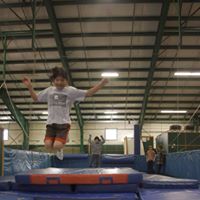    Location: 3207 Carrabassett Drive Carrabassett Valley, Maine  04947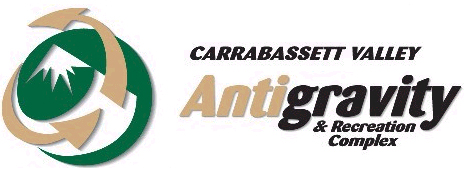 